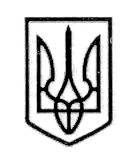 УКРАЇНАСТОРОЖИНЕЦЬКА МІСЬКА РАДАСТОРОЖИНЕЦЬКОГО РАЙОНУЧЕРНІВЕЦЬКОЇ ОБЛАСТІV сесія  VІІ скликанняР  І  Ш  Е  Н  Н  Я    №  119-5/201730 березня 2017 року                                                                  м. СторожинецьПро внесення змін до складутендерного комітету Сторожинецької міської ради  З метою організації та проведення процедур закупівель, відповідно до пункту 11 частини першої статті 8 та частини п’ятої статті 11 Закону України «Про публічні закупівлі», та керуючись статтею 26 Закону України «Про місцеве самоврядування в Україні»,міська рада вирішила:	1. Вивести із складу тендерного комітету Сторожинецької міської ради Гуцуляка Олександра Григоровича – спеціаліста з реєстрації місця проживання відділу реєстрації Сторожинецької міської ради.	2. Ввести в склад тендерного комітету Сторожинецької міської ради Хорюк Руслану Валеріївну - провідного спеціаліста відділу економічного розвитку, торгівлі, інвестицій та державних закупівель. 		3. Контроль за виконанням цього рішення покласти на секретаря міської ради Матейчука І.Г.Сторожинецький міський голова                                               М. Карлійчук                                                                 